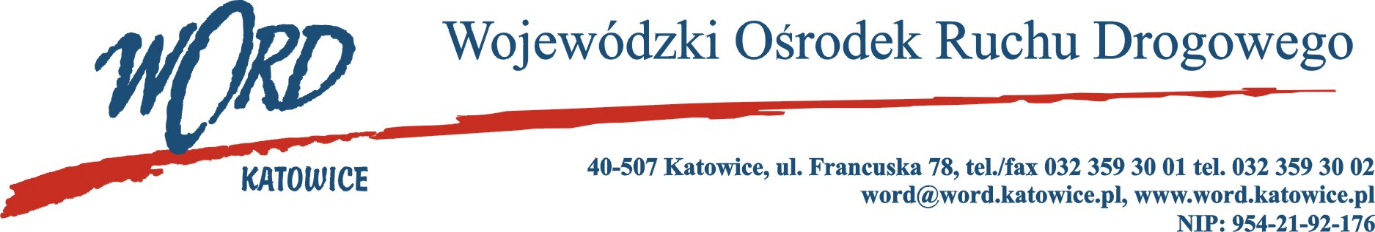 Katowice, dnia 01.04.2022 r. AT-ZP.261.206.6.2022.ŁŻPostępowanie o udzielanie zamówienia publicznego o wartości poniżej 130 000 złDotyczy: informacji z otwarcia ofert w dniu 01.04.2022r. o godz. 10.30 w postępowaniu na zadanie pn.: Wybór wykonawcy na obsługę 10 wydarzeń obejmujących transport, montaż oraz demontaż nośników reklamowych. W  przedmiotowym postępowaniu ofertę złożyli Wykonawcy: Najkorzystniejszą ofertę w przedmiotowym postępowaniu  złożyła firma SCV B2B sp. z o.o. ul. Kochanowskiego 4/3, 40-035 Katowice, i  z tą też firmą zawarta zostanie stosowna umowa.Dyrektor WORDJanusz FreitagLp.WykonawcyCena brutto1.STICKMAN Paweł Pałczyński, ul. Łódzka 16J, 95-030 Rzgów, NIP: 727267991423.370,002SCV B2B sp. z o.o. ul. Kochanowskiego 4/3, 40-035 Katowice, NIP: 954001190518.450,00